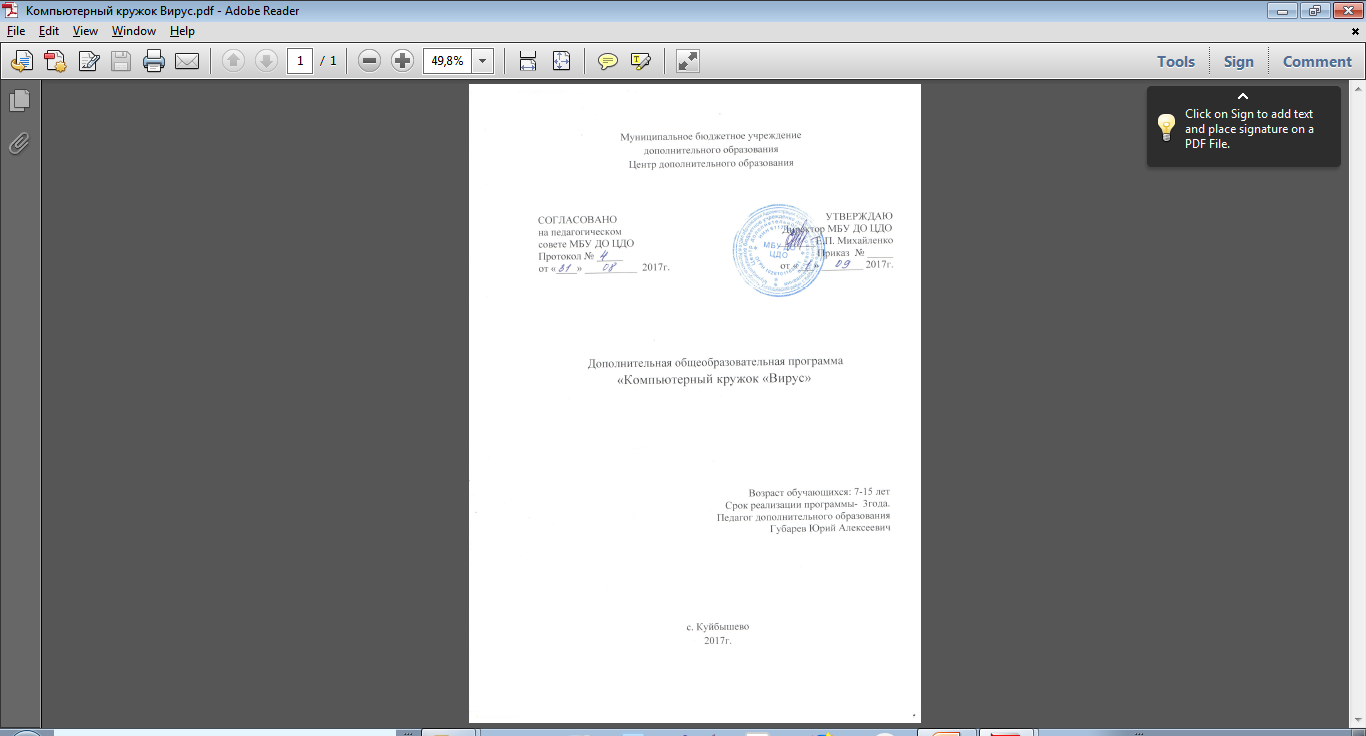 Пояснительная записка    Программа дополнительного образования «Вирус» составлена в соответствии с Региональными рекомендациями к регламентации деятельности образовательных организаций Ростовской области, осуществляющих образовательную деятельность по дополнительным общеобразовательным программам.    Направление программы:  техническое   Вид – модифицированная   Уровень программы – базовый   Дополнительное образование   - уникальная сфера образования, которая объединяет воспитание, обучение, развитие подрастающего поколения. Одной из основных задач системы дополнительного образования детей в современных социальных условиях является оказание помощи обучающимся адаптироваться в обществе, реализации личностного потенциала, развитие творческих способностей.       С каждым годом сфера применения компьютерных технологий охватывает все больший сектор нашей жизни.  Наличие знаний, позволяющих человеку, пользоваться персональным компьютером стало необходимым требованием современной жизни, а профессии, предлагаемые выпускникам учебных заведений, становятся все более интеллектоёмкими.    В настоящие время, нельзя себе представить ни одно производственное предприятие, на котором не используется компьютерные технологии. Осуществление любой деятельности проводится с максимальным  использованием персональных компьютеров. Умение работать на компьютере также важно как чтение, письмо и счет. Ни для кого не секрет, что сегодня все больше детей вырастает, так и не познав подлинных возможностей компьютера. Чаще всего дети играют в компьютерные игры, общаются в социальных сетях, просматривают множество бесполезной информации. Таким образом, бесконтрольное времяпрепровождение детей за компьютером способствует искажению представления обучающихся об «информационном пространстве» в целом и компьютере, как средстве получения этой информации. В результате компьютер  остается для них нереализованным источником знаний. Возникает потребность усилить воздействие компьютера как средства познания окружающего мира, источника знаний и эмоциональных впечатлений, а также важного инструмента для реализации своего творческого потенциала. Следовательно, начинать обучение детей работе на компьютере целесообразно с раннего возраста.      Отличительные особенности программы: Образовательная программа  призвана обеспечить целостность культурно-образовательной и социально-воспитательной среды для профессионального самоопределения и личностного самовыражения обучающихся, базируется на интересе детей к компьютерной технике, носит выраженный практико-ориентированный характер, так как уже с первого занятия обучающиеся на практике приобретают навыки работы с компьютерной техникой.   Занятия, которые обучающиеся получают в детском объединении носят долговременный характер, навыки, умения, опыт применимы в различных жизненных ситуациях. В соответствии с программой «Доступная среда» 2011-2020 годы  Правительства Российской Федерации от 17 марта 2011гада. В программе «Вирус» разработан учебно тематический план который включает в себя специальные индивидуальные занятия для детей с ограниченными возможностями, так как персональный компьютер в настоящее время для этих детей является одним из основных инструментов общения с другими людьми.        Новизна программы: Заключается в ее содержании, которое раскрывает сущность компьютерного творчества в организации конструктивной деятельности, способствующая развитию продуктивного творчества воспитанников и возможности их реализации. В программе используются последние версии Офисных программ Microsoft Word, Power Point, Publisher. Операционные системы Windows 7, Windows 10 . Это набор программ, без знания которых не обойтись современному пользователю персонального компьютера. Кроме того, новизна программы заключается в том, что  комплектование групп осуществляется без ограничения возраста. Программа носит пропедевтический характер.    Актуальность: Образовательная программа  дополнительного образования детей «Вирус», обусловлена общественной потребностью воспитания на селе творчески активных  и технически грамотных молодых людей . Данная программа поможет обучающимся углубленно изучать область компьютерных технологий, получать дополнительные знания, умения и навыки, так как на изучение информатики в школе отводится всего 1 час в неделю, что недостаточно для удовлетворения запросов наиболее заинтересованных родителей и детей. Занятия в детском объединении отвлекают обучающихся от негативного влияния улицы и вредных привычек.      Цель программы: В создании условий формирования духовно богатой, физически здоровой, социально-активной,  творческой личности обучающегося, в ее  готовности  к социальному и профессиональному  самоопределению в области информационных и компьютерных технологий.     Задачи программы:Развивать познавательный интерес к компьютерной технике.Формировать навыки обучающихся самостоятельно выполнять определенные действия при помощи компьютерной техники, применяя полученные в период обучения знания на практике.Дать представление о современном информационном обществе, информационной безопасности личности и государства.Прививать аккуратность в обращении с компьютерной техникой.Формировать познавательную и коммуникативную активность обучающихся.Формировать трудовые навыки и способствовать их постепенному совершенствованию. Развивать личностные качества обучающихся.Воспитывать у обучающихся настойчивость, целеустремленность, коммуникабельность, предприимчивость, собранность, организованность, бережное отношение к компьютерной технике, навыки здорового образа жизни. Развитие индивидуальности, личной культуры, коммуникативных способностей, детской одаренности.Развитие мотивации личности к познанию и творчеству. Профилактика асоциального поведения детей и подростков.      Программные средства, используемые в программе, обладают разнообразными графическими возможностями, понятным даже первокласснику интерфейсом. Эти программы русифицированы, что позволяет легко и быстро их освоить. Так как программы строятся по логическим законам, возможна организация разнообразной интересной деятельности с четким переходом от одного вида работы к другому, с конкретными указаниями, на что обратить внимание. При этом будет развиваться произвольное внимание обучающихся. Так как группы разновозрастные , каждый обучающий по своему индивидуален в своем развитии, поэтому программа предусматривает индивидуальный подход к каждому обучающемуся.   	 Образовательная программа  дополнительного образования детей «Вирус» составлена с учетом санитарно-гигиенических требований, возрастных особенностей обучающихся и  рассчитана на работу в учебном  компьютерном классе, в котором должно быть 10-12 учебных мест и одно рабочее место – для педагога.     Возраст обучающихся:  Программа разработана для обучающихся в возрасте7 -15 лет. Срок реализации – 3 года. Количество обучающихся в группах 1 года обучения -12 человек, в группах 2-го и 3-го годов обучения – 10 человек.Количество часов работы по годам обучения:    Принцип обучения: Системность,  научность, последовательность, индивидуальности, преемственности, доступность.    Педагогическая целесообразность: На занятиях кружка обучающиеся приучаются к самостоятельности, учатся видеть перспективы, ставят четкие задачи, развивают гибкость мышления,  становятся коммуникабельными, компетентными мобильными.                                   Немалую часть в обучающем процессе занимают компьютерные игры. Играя дети незаметно для себя, осваивают умения и навыки управления компьютерной техникой    Методы обучения: В роботе по программе используются следующие методы обучения:- Объяснительный- Интерактивный- Проблемный- Репродуктивный- Исполнительный- Практический- Частично поисковый   Формы обучения:- парные,- презентация,- групповые,- индивидуальная,- беседа, - комбинированное занятие,- лекция    Охрана труда и здоровья обучающихся:На занятиях в детском объединении  обучающиеся  должны соблюдать правила пользования компьютерной техникой так как к каждому компьютеру подводиться опасный для жизни электрический ток. Помещение для занятий должно быть достаточно освещенным, просторным.    Ожидаемый  результат:   В результате изучения программы обучающиеся должны демонстрировать сформированные умения и навыки работы с персональным компьютером и применять их в практической деятельности и повседневной жизни. Ожидается, что в результате изучения программы  обучающееся первого года обучения должны     Знать:-Правила техники безопасности, основные этапы вычислительной техники; -Основные объекты Рабочего стола и понимать их назначение;-Основные устройства компьютера;-Элементы управления диалоговым окном, назначение командных кнопок диалогового окна;-Носители информации;-Особенности программ DOS, Windows;-Особенности Microsoft Office;Уметь:-Пользоваться периферийными устройствами ПК;-Распознавать компьютерные носители;-Работать с файлами и папками;-Организовывать  рабочий стол;-Создавать графические рисунки;-Работать с носителями информации;-Создавать текстовый документ;-Вставлять графическое изображение и таблицу в текстовый документ. Обучающиеся второго года обучения должныЗнать:-Правила техники безопасности, правильно организовывать свое рабочее место;-Основные комплектующие системного блока и понимать  их назначение;-Особенности антивирусных программ; -Особенности Microsoft Office;-Назначения компьютерных сетей;Уметь:-Различать комплектующие системного блока;-Подключать, отключать устройства ПК устанавливать драйвера;-Работать с антивирусными программами;-Работать с локальной сетью;-Создавать презентации; -Вставлять звуковые и видео файлы в презентацию;Обучающиеся третьего года обучения должныЗнать:-Правила техники безопасности при работе за компьютером, правильно организовывать свое рабочее место;-Особенности программы Publisher;-Особенности производительности и обслуживания компьютера;-Приложение Move Maker;-Разновидности интернет браузеров;Уметь:-Создавать буклеты, календари, визитки;-Работать с видео;-Работа с интернет браузерами;-Обслуживать систему компьютера;-Устанавливать программное обеспечение;Данная программа может использоваться другими педагогами, так как пошагово расписана вся программа и ее содержание.   Метапредметными результатами являются:Развитие познавательной, эмоциональной и волевой сфер обучающихся. Уметь:оценивать результаты своей работы;осуществлять проектную деятельность;работать в команде; работать в паре.Учебно – тематический план  1 год обученияСодержание  программы 1 год обученияКалендарно – тематический план  1 год обученияКалендарно – тематический план  1 год обучения (2 группа)Индивидуальный тематический  план  1 год обучения с ребенком инвалидомУчебно – тематический план  2 год обученияСодержание программы 2 год обученияКалендарно – тематический план  2 год обученияКалендарно – тематический план  2 год обучения (2 группа)Учебно – тематический план  3 год обученияСодержание программы 3 год обученияКалендарно – тематический план  3 год обученияМетодическое обеспечение программыМетодические указания:1.  Литература, содержащая необходимую информацию (Windows  XP, Windows 7)2.  Компьютерные программы (Microsoft Word, Excel, Power Point, Publisher)Дидактическое обеспечение:1. Стенды- Уголок по технике безопасности- История создания компьютерной техники- Устройство компьютера- Программы Microsoft Office2.Индивидуальные, тестовые заданияТехническое обеспечение1.Персональный компьютер-AMD Athlon X 2 250 Processor 3.00 GHz-ОЗУ 2.00 ГБ-Видео карта ATI Radeon HD 5500 SERIES-DVD/ CD-RW дисковод-HDD 300 ГБ2. Локальная сеть с доступом к интернет3.Лазерный принтер4.Сканер5. ПроекторСписок использованной литературыПрограмма педагога дополнительного образования детей: этапы развития создания, основные разделы, рекомендации. Под редакцией Мехедоваой С. В. Ростов на дону, -ООП ГБОУ ДОД РО О ЦТТУ, 2013, 144с.Занятия в системе дополнительного образования детей. Учебно-методическое пособие для руководителей ОУДОД, методистов, педагогов организаторов, специалистов по дополнительному образованию детей, учителей. Иванченко В. Н. Ростов на дону: Издательство «Учитель», 2007. – 288с.Взаимодействие общего и дополнительного образования детей: новые подходы. Иванченко В. Н. Ростов на дону: Издательство «Учитель», 2007. – 256с.Самоучитель быстрого и правильного набора на компьютере. Березена Н. М. М.:ОЛМА-ПРЕСС,2006.-128с. Персональный компьютер Глушаков С. В. , Сурядный А. С. Издательство Филио, 2006. -500с.Таненбаум Э. Современные операционные системы 2010 г. -287с.Ю.Стоцкий, А.Васильев, И.Телина Microsoft Office. 2008г. – 187с.Джим Бойс Настройка и повышение производительности Windows ХР. 2009г. -230с.ГодобученияКоличество часовКоличество часовГодобученияв неделюв год141442621636216№п\пТемаКоличество часовКоличество часовКоличество часовКоличество часовФорма организации занятийФорма аттестации, диагностики, контроля№п\пТемаВсегоТеорияПрактикаИндивидуальные занятия и консультацииФорма организации занятийФорма аттестации, диагностики, контроля1Вводное занятие.Техника безопасности22КомбинированноеНаблюдение.Тестирование2История развития компьютерной техники11КомбинированноеТестирование3Устройство компьютера77КомбинированноеКроссворд.Тестирование4Клавиатура615КомбинированноеЗачет5Манипулятор «Мышь»11Зачет6Магнитные носители11КомбинированноеТестирование7Окно Windows22КомбинированноеТестирование8Разновидности компьютерных программ22КомбинированноеКроссворд9Организация рабочего стола615Тестирование10Файлы и папки4121КомбинированноеИндивидуальное задание11Графический редактор «Paint»364284КомбинированноеИндивидуальное задание12Работа с дисками10262КомбинированноеИндивидуальное задание13Текстовый редактор «Office Word» 366282КомбинированноеИндивидуальное задание14Excel413КомбинированноеЗачет15Компьютерные игры26125КомбинированноеЗачетИтого144301059№п\пНазвание раздела, темыСодержание темыЦель занятияМетоды преподаванияМетоды ученияФорма занятияОснащение занятияМетоды диагностикиМетоды диагностики12345678991Вводное занятие Техника безопасной работы за компьютером(2 часа)1.План работы кружка, расписание занятий.2. Беседа по технике безопасности.Познакомить с планом работы;Развивать интерес к компьютерной технике.Воспитывать аккуратность при работе с компьютером.ИнструктивныйИнформационно- сообщающийРепродуктивныйБеседаСтенд по техники безопасностиНаблюдение.ТестированиеНаблюдение.Тестирование2История создания компьютерной техники(1 часа)1.Краткие сведения об аналитической машине.2.Развитие элементарной базы компьютера. Познакомить с аналитической машиной и этапами развития компьютерной техники.Развивать умение работать со спец литературой.Воспитывать любознательность к компьютерной технике.Информационно сообщающийОбъяснительныйИсполнительныйЛекцияКнига С. Симович «Развитие компьютерной техникиТестированиеТестирование12345678993Устройство компьютера(7 часов)1.Основные устройства компьютера и их названияПознакомить с основными и дополнительными устройствами компьютера.Развивать умение давать характеристику устройствам компьютераВоспитывать бережное отношение к компьютерной технике.Информационно - сообщающийОбъяснительныйИнструктивныйИсполнительныйКомбинированное занятиеПерсональный компьютерТестирование. КроссвордТестирование. Кроссворд4Клавиатура(6 часов)1,2Клавиатура,группы клавиш.3,4,5,6 Клавиатурный тренажер «Бомбино»Познакомить с понятием клавиатура, расположением групп клавиш. Научить пользоваться алфавитно-цифровой клавиатурой.Воспитывать внимательность при работе с компьютерной техн.Информационно - сообщающийОбъяснительныйАлгоритмическийИсполнительныйПрактическийРепродуктивныйКомбинированное занятиеПерсональный компьютерЗачетЗачет1234567895Манипулятор «Мышь»1(час)1.Манипулятор « Мышь». Основные примеры работы с манипулятором Познакомить с понятием манипулятор «мышь». Научить пользоваться комбинациями кнопок манипулятора. Воспитывать бережное отношение к компьютерной технике.Информационно - сообщающийОбъяснительныйИнструктивныйПобуждающийИсполнительныйПрактическийЧастично поисковыйКомбинированное занятиеПерсональный компьютерЗачет6Магнитные носители(1 час)1.Распространенные компьютерные носители.Познакомить с разновидностью компьютерных носителей, их объемом. Развивать умение распознавать компьютерные носители.Воспитывать бережное отношение к компьютерным носителям.Информационно - сообщающийОбъяснительныйИсполнительныйЛекцияСтенд «Устройство компьютера»Тестирование1234567897Окно Windows2(часа)Представление Окно Windows на экранеПознакомить с понятием «Окно Windows» Научить сворачивать и разворачивать окна, перемещать окно по экрану. Воспитывать внимательность при работе с компьютером.ИнструктивныйОбъяснительныйИсполнительный ПрактическийКомбинированное занятиеПерсональный компьютерТестирование8Разновидности компьютерных программ2(часа)Разновидности компьютерных программПознакомить с операционной системой (dos, Windows) Развивать умение работать с компьютерными программами. Воспитывать интерес к компьютерным программам.Информационно сообщающийОбъяснительныйИсполнительныйЛекцияПерсональный компьютерКроссворд1234567899Организация рабочего стола6 (часа)1. Рабочий стол, его функции.2. Панель задач, её перемещение. Меню «Пуск»3. Ярлык, создание ярлыка к программам и файлам. Корзина. Познакомить с понятием рабочий стол. Научить пользоваться панелью задач, меню пуск, создавать ярлыки.Воспитывать умение красиво и удобно организовать рабочий стол. Информационно - сообщающийОбъяснительныйИсполнительныйПрактическийКомбинированное занятиеПерсональный компьютерТестирование10Файлы и папки4(часа)1,2. Файл, папка, имя, путь.3. Работа с папками.4. Корневая папка.Познакомить с понятиями файл, папка, имя.Научить работать с файлами и папками.Воспитывать внимательность при работе с папками. Информационно - сообщающийОбъяснительныйИсполнительныйПрактическийКомбинированное занятиеПерсональный компьютерИндивидуальное задание12345678911Графический редакторPaint36(часов)1,2.Интерфейс программы.3,4 Панель меню 5,6 Создание графического изображения, Сохранение рисунка7,8 Задание параметров рисунка9,10 Панель инструментов 11 Буфер обмена. 12 Изображение13,14 Инструменты.   Цвета.Фигуры.15,16 Создание и действия с текстом. 17-36 Создание графического изображенияПознакомить с графическим редактором Paint.Развивать умение пользоваться палитрой, создавать графические рисунки.Воспитывать интерес к компьютерной графике.Информационно - сообщающийОбъяснительныйИсполнительныйПрактическийКомбинированное занятиеПерсональный компьютерИндивидуальное задание12345678912Работа с дисками10(часов)1.Форматирование диска2,3. Копирование информации на диск4,5. Копирование информации с диска6,7. Работа с флешь картой8,9,10. Копирование информации. Научить пользоваться флоппи диском, компакт диском, флешь картой. Копировать информацию с носителей.Развивать умение работать с дисками.Воспитывать бережное отношение к дискам.ИнструктивныйОбъяснительныйИсполнительный ПрактическийКомбинированное занятиеПерсональ ный компьютерИндивидуальное задание131Текстовый редактор Microsoft Word36(часов)21,2. Запуск Microsoft Word3,4,5,6. Создание, сохранение и переименование документа.7,8,9,10. Внесение исправления в текст.3Научить создавать текстовый документ, вставлять в него скопированную информацию, рисунок. Научить форматировать документ, создавать таблицу,4Информационно сообщающийОбъяснительный5ИсполнительныйПрактическийЧастично поисковый6Комбинированное занятие7Персональный компьютер8Индивидуальное задание911,12,13,14,15,16. Проверка орфографии, редактирование и форматирование текста.17,18,19,20,21,22,23,24. Работа с таблицей25,26,27,28,29,30. Вставка рисунка, надписи Word Art.31,32,33,34. Копирование и перемещение текста35,36. Набор текста.выводить текстовую информацию на печать.Развивать умение с панелью инструментов.Воспитывать внимательность при работе с компьютерными программами.14Excel4(часа)Основные элементы окнаПознакомить с понятием Excel. Развивать умение создавать рабочую книгу.ПобуждающийПрактическийКомбинированное занятиеПерсональный компьютерЗачет12345678915Компьютерные игры26(часов)Познакомить с разновидностью компьютерных игр. Развивать умение самостоятельно запускать игры. Воспитывать внимательность при работе за компьютером.Информационно - сообщающийИсполнительныйПрактическийКомбинированное занятиеПерсональный компьютерЗачет№п/пНазвание раздела, темыКоличество часовДата Формы диагностики, контроля1Раздел 1. « Техника безопасной работы с компьютером» - 2 часаРаздел 1. « Техника безопасной работы с компьютером» - 2 часаРаздел 1. « Техника безопасной работы с компьютером» - 2 часаРаздел 1. « Техника безопасной работы с компьютером» - 2 часа1.1.План работы кружка, расписание занятий. Беседа по технике безопасности.212.09.17НаблюдениеТестирование2Раздел 2. «История создания компьютерной техники» - 1 часРаздел 2. «История создания компьютерной техники» - 1 часРаздел 2. «История создания компьютерной техники» - 1 часРаздел 2. «История создания компьютерной техники» - 1 час2.1.Краткие сведения об аналитической машине. Развитие элементарной базы компьютера.114.09.17Тестирование3Раздел 3. «Устройство компьютера» - 7 часовРаздел 3. «Устройство компьютера» - 7 часовРаздел 3. «Устройство компьютера» - 7 часовРаздел 3. «Устройство компьютера» - 7 часов3.1.Основные устройства компьютера и их названия.714.09;19.09;21.09.26.09.17Тестирование4Раздел 4. «Клавиатура» - 6 часовРаздел 4. «Клавиатура» - 6 часовРаздел 4. «Клавиатура» - 6 часовРаздел 4. «Клавиатура» - 6 часов4.1.Клавиатура, группы клавиш.228.09.17Зачет4.2Клавиатурный тренажер «Бомбино»403.10;05.10.17Зачет5Раздел 5. «Манипулятор «Мышь»» - 1 часРаздел 5. «Манипулятор «Мышь»» - 1 часРаздел 5. «Манипулятор «Мышь»» - 1 часРаздел 5. «Манипулятор «Мышь»» - 1 час5.1Манипулятор « Мышь». Основные примеры работы с манипулятором110.10.17Наблюдение6Раздел 6. «Магнитные носители» - 1 часРаздел 6. «Магнитные носители» - 1 часРаздел 6. «Магнитные носители» - 1 часРаздел 6. «Магнитные носители» - 1 час6.1Распространенные компьютерные носители.110.10.17Тестирование7Раздел 7. «Окно Windows» - 2 часаРаздел 7. «Окно Windows» - 2 часаРаздел 7. «Окно Windows» - 2 часаРаздел 7. «Окно Windows» - 2 часа7.1Представление Окно Windows на экране212.10.17Тестирование8Раздел 8 . «Разновидности компьютерных программ» - 2 часаРаздел 8 . «Разновидности компьютерных программ» - 2 часаРаздел 8 . «Разновидности компьютерных программ» - 2 часаРаздел 8 . «Разновидности компьютерных программ» - 2 часа8.1Разновидности компьютерных программ217.10.17КроссвордРаздел 9 . «Организация рабочего стола» - 6 часаРаздел 9 . «Организация рабочего стола» - 6 часаРаздел 9 . «Организация рабочего стола» - 6 часаРаздел 9 . «Организация рабочего стола» - 6 часа9.1Рабочий стол, его функции.219.10.17Тестирование9.2Панель задач, её перемещение. Меню «Пуск»224.10.17Тестирование9.3Ярлык, создание ярлыка к программам и файлам. Корзина.226.10.17ТестированиеРаздел 10 . «. Файл, папка» - 4 часаРаздел 10 . «. Файл, папка» - 4 часаРаздел 10 . «. Файл, папка» - 4 часаРаздел 10 . «. Файл, папка» - 4 часа10.1 Файл, папка, имя, путь.231.10.17Индивидуальное задание10.2Работа с папками Корневая папка202.11.17Индивидуальное задание11Раздел 11 . «Графический редактор Paint» - 36 часовРаздел 11 . «Графический редактор Paint» - 36 часовРаздел 11 . «Графический редактор Paint» - 36 часовРаздел 11 . «Графический редактор Paint» - 36 часов11.1Интерфейс программы207.11.17Индивидуальное задание11.2Панель меню209.11.17Индивидуальное задание11.3Создание графического изображения, Сохранение рисунка214.11.17Индивидуальное задание11.4Задание параметров рисунка216.11.17Индивидуальное задание11.5Панель инструментов221.11.17Индивидуальное задание11.6Буфер обмена. Изображение223.11.17Индивидуальное задание11.7Инструменты.   Цвета.Фигуры.228.11.17Индивидуальное задание11.8Создание и действия с текстом.230.11.17Индивидуальное задание11.9Создание графического изображения2005.12;07.12;12.12;14.12;19.12Индивидуальное задание12Раздел 12 . «Работа с дисками» – 10 часовРаздел 12 . «Работа с дисками» – 10 часовРаздел 12 . «Работа с дисками» – 10 часовРаздел 12 . «Работа с дисками» – 10 часов12.1Форматирование диска221.12.17Индивидуальное задание12.2Копирование информации на диск226.16.17Индивидуальное задание12.3Копирование информации с диска228.12.17Индивидуальное задание12.4Работа с флешь картой209.01.18Индивидуальное задание12.5Копирование информации.211.01.18Индивидуальное задание13Раздел 13 . «Текстовый редактор Microsoft Word» - 36 часовРаздел 13 . «Текстовый редактор Microsoft Word» - 36 часовРаздел 13 . «Текстовый редактор Microsoft Word» - 36 часовРаздел 13 . «Текстовый редактор Microsoft Word» - 36 часов13.1Запуск Microsoft Word216.01.18Индивидуальное задание13.2Создание, сохранение и переименование документа.418.01;23.01.18Индивидуальное задание13.3Внесение исправления в текст.425.01;30.01.18Индивидуальное задание13.4Проверка орфографии, редактирование и форматирование текста.601.02;06.02;08.02Индивидуальное задание13.5Работа с таблицей813.02;15.02;20.02;22.02.18Индивидуальное задание13.6Вставка рисунка, надписи Word Art.627.02;01.03;06.03.18Индивидуальное задание13.7Копирование и перемещение текста413.03;15.03.18Индивидуальное задание13.8 Набор текста.220.03.18Индивидуальное заданиеРаздел 14 . «Microsoft Excel» - 4 часаРаздел 14 . «Microsoft Excel» - 4 часаРаздел 14 . «Microsoft Excel» - 4 часаРаздел 14 . «Microsoft Excel» - 4 часа14.1Основные элементы окна222.03.18Зачет14.2Создание рабочей книги.227.03.18ЗачетРаздел 15. «Компьютерные игры» -  26 часовРаздел 15. «Компьютерные игры» -  26 часовРаздел 15. «Компьютерные игры» -  26 часовРаздел 15. «Компьютерные игры» -  26 часов15.1Знакомство с разновидностью компьютерных игр.   Запуск игры.2629.03;03.04;05.04;10.04;12.04; 17.04;19.04;24.04;26.04;03.05;08.05; 10.05;15.05;17.05.18Зачет№п/пНазвание раздела, темыКоличество часовДата Формы диагностики, контроля1Раздел 1. « Техника безопасной работы с компьютером» - 2 часаРаздел 1. « Техника безопасной работы с компьютером» - 2 часаРаздел 1. « Техника безопасной работы с компьютером» - 2 часаРаздел 1. « Техника безопасной работы с компьютером» - 2 часа1.1.План работы кружка, расписание занятий.  Беседа по технике безопасности.213.09.17НаблюдениеТестирование2Раздел 2. «История создания компьютерной техники» - 1 часРаздел 2. «История создания компьютерной техники» - 1 часРаздел 2. «История создания компьютерной техники» - 1 часРаздел 2. «История создания компьютерной техники» - 1 час2.1.Краткие сведения об аналитической машине. Развитие элементарной базы компьютера.115.09.17Тестирование3Раздел 3. «Устройство компьютера» - 7 часовРаздел 3. «Устройство компьютера» - 7 часовРаздел 3. «Устройство компьютера» - 7 часовРаздел 3. «Устройство компьютера» - 7 часов3.1.Основные устройства компьютера и их названия.715.09;20.09;22.09;27.09Тестирование4Раздел 4. «Клавиатура» - 6 часовРаздел 4. «Клавиатура» - 6 часовРаздел 4. «Клавиатура» - 6 часовРаздел 4. «Клавиатура» - 6 часов4.1.Клавиатура, группы клавиш.229.09.17Тестирование4.2Клавиатурный тренажер «Бомбино»404.10;06.10Зачет5Раздел 5. «Манипулятор «Мышь»» - 1 часРаздел 5. «Манипулятор «Мышь»» - 1 часРаздел 5. «Манипулятор «Мышь»» - 1 часРаздел 5. «Манипулятор «Мышь»» - 1 час5.1Манипулятор « Мышь». Основные примеры работы с манипулятором111.10.17Наблюдение6Раздел 6. «Магнитные носители» - 1 часРаздел 6. «Магнитные носители» - 1 часРаздел 6. «Магнитные носители» - 1 часРаздел 6. «Магнитные носители» - 1 час6.1Распространенные компьютерные носители.111.10.17Тестирование7Раздел 7. «Окно Windows» - 2 часаРаздел 7. «Окно Windows» - 2 часаРаздел 7. «Окно Windows» - 2 часаРаздел 7. «Окно Windows» - 2 часа7.1Представление Окно Windows на экране213.10.17Тестирование8Раздел 8 . «Разновидности компьютерных программ» - 2 часаРаздел 8 . «Разновидности компьютерных программ» - 2 часаРаздел 8 . «Разновидности компьютерных программ» - 2 часаРаздел 8 . «Разновидности компьютерных программ» - 2 часа8.1Разновидности компьютерных программ218.10.17КроссвордРаздел 9 . «Организация рабочего стола» - 6 часаРаздел 9 . «Организация рабочего стола» - 6 часаРаздел 9 . «Организация рабочего стола» - 6 часаРаздел 9 . «Организация рабочего стола» - 6 часа9.1Рабочий стол, его функции.220.10.17Тестирование9.2Панель задач, её перемещение. Меню «Пуск»225.10.17Тестирование9.3Ярлык, создание ярлыка к программам и файлам. Корзина.227.10.17ТестированиеРаздел 10 . «. Файл, папка» - 4 часаРаздел 10 . «. Файл, папка» - 4 часаРаздел 10 . «. Файл, папка» - 4 часаРаздел 10 . «. Файл, папка» - 4 часа10.1 Файл, папка, имя, путь.201.11.17Индивидуальное задание10.2Работа с папками Корневая папка203.11.17Индивидуальное задание11Раздел 11 . «Графический редактор Paint» - 36 часовРаздел 11 . «Графический редактор Paint» - 36 часовРаздел 11 . «Графический редактор Paint» - 36 часовРаздел 11 . «Графический редактор Paint» - 36 часов11.1Интерфейс программы208.11.17Индивидуальное задание11.2Панель меню210.11.17Индивидуальное задание11.3Создание графического изображения, Сохранение рисунка215.11.17Индивидуальное задание11.4Задание параметров рисунка217.11.17Индивидуальное задание11.5Панель инструментов222.11.17Индивидуальное задание11.6Буфер обмена. Изображение224.11.17Индивидуальное задание11.7Инструменты.   Цвета.Фигуры.229.11.17Индивидуальное задание11.8Создание и действия с текстом.201.12.17Индивидуальное задание11.9Создание графического изображения2006.12;08.12;13.12;15.12;20.12Индивидуальное задание12Раздел 12 . «Работа с дисками» – 10 часовРаздел 12 . «Работа с дисками» – 10 часовРаздел 12 . «Работа с дисками» – 10 часовРаздел 12 . «Работа с дисками» – 10 часов12.1Форматирование диска222.12.17Индивидуальное задание12.2Копирование информации на диск227.16.17Индивидуальное задание12.3Копирование информации с диска229.12.17Индивидуальное задание12.4Работа с флешь картой210.01.1812.5Копирование информации.212.01.1813Раздел 13 . «Текстовый редактор Microsoft Word» - 36 часовРаздел 13 . «Текстовый редактор Microsoft Word» - 36 часовРаздел 13 . «Текстовый редактор Microsoft Word» - 36 часовРаздел 13 . «Текстовый редактор Microsoft Word» - 36 часов13.1Запуск Microsoft Word217.01.18Индивидуальное задание13.2Создание, сохранение и переименование документа.419.01;24.01Индивидуальное задание13.3Внесение исправления в текст.426.01;31.01Индивидуальное задание13.4Проверка орфографии, редактирование и форматирование текста.602.02;07.02;09.02Индивидуальное задание13.5Работа с таблицей814.02;16.02;21.02;28.02Индивидуальное задание13.6Вставка рисунка, надписи Word Art.602.03;07.03;14.03Индивидуальное задание13.7Копирование и перемещение текста416.03;21.03Индивидуальное задание13.8 Набор текста.223.03.18Раздел 14 . «Microsoft Excel» - 4 часаРаздел 14 . «Microsoft Excel» - 4 часаРаздел 14 . «Microsoft Excel» - 4 часаРаздел 14 . «Microsoft Excel» - 4 часа14.1Основные элементы окна228.03.18Зачет14.2Создание рабочей книги.230.03.18ЗачетРаздел 15. «Компьютерные игры» -  26 часовРаздел 15. «Компьютерные игры» -  26 часовРаздел 15. «Компьютерные игры» -  26 часовРаздел 15. «Компьютерные игры» -  26 часов15.1Знакомство с разновидностью компьютерных игр.   Запуск игры.2604.04;06.04;11.04;13.04; 18.04;20.04;25.04;27.04;04.05;11.05; 16.05;18.05;23.05Зачет№п\пТемаКоличество часовКоличество часовКоличество часовКоличество часовФорма организации занятийФорма аттестации, диагностики, контроля№п\пТемаВсегоТеорияПрактикаИндивидуальные занятия и консультацииФорма организации занятийФорма аттестации, диагностики, контроля1Вводное занятие. Техника безопасной работы с компьютером22КомбинированноеИндивидуальное задания2История развития компьютерной техники88КомбинированноеИндивидуальное задания3Устройство компьютера1212КомбинированноеИндивидуальное задания4Клавиатура1248КомбинированноеИндивидуальное задания5Окно Windows10286Организация рабочего стола1010КомбинированноеИндивидуальное задания7Файлы и папки1019КомбинированноеИндивидуальное задания8Графический редактор «Paint»60456КомбинированноеИндивидуальное задания9Работа с дисками20218КомбинированноеИндивидуальное заданияИтого14435109№п\пТемаКоличество часовКоличество часовКоличество часовКоличество часовФорма организации занятийФорма аттестации, диагностики, контроля№п\пТемаВсегоТеорияПрактикаИндивидуальные занятия и консультацииФорма организации занятийФорма аттестации, диагностики, контроля1Вводное занятие.Техника безопасности22ЛекцияНаблюдениеТестирование2История развития компьютерной техники22ЛекцияТестирование3Устройство компьютера1028КомбинированноеТестирование4Клавиатура22КомбинированноеЗачет5Разновидности компьютерных программ1028КомбинированноеТестирование6Файлы и папки431КомбинированноеИндивидуальное задание7Текстовый редактор «Office Word»384304КомбинированноеИндивидуальное задание8Повторение16142КомбинированноеИндивидуальное задание9Компьютерные вирусы817КомбинированноеЗачет10Повторение22Комбинированное11Компьютерные сети142102КомбинированноеИндивидуальное задание12Мастер создания презентаций « Power Point»644546КомбинированноеИндивидуальное задание13Повторение14122КомбинированноеИндивидуальное задание14Компьютерные игры30228КомбинированноеЗачетИтого2162317617№п\пТемаСодержание темыЦель занятияМетоды преподаванияМетоды ученияФорма занятияОснащение занятияМетоды диагностики1234567891Вводное занятие Техника безопасной работы за компьютером(2 часа)1. План работы кружка, расписание занятий. 2. Беседа по технике безопасности.Познакомить с планом работы;Развивать интерес к компьютерной технике.Воспитывать аккуратность при работе с компьютером. ИнструктивныйРепродуктивныйБеседаСтенд по технике безопасностиНаблюдениеТестирование2История создания компьютерной техники(2 часа)1. Этапы развития. 2. МикроэлектроникаПознакомить с аналитической машиной и этапами развития компьютерной техники.Развивать умение со спец литературой.Воспитывать любознательность к компьютерной технике.Информационно сообщающийОбъяснительныйИсполнительныйЛекцияКнига С. Симович «Развитие компьютерной техники»Тестирование1234567893Устройство компьютера(10 часов)1,2. Основные составляющие компьютера и их названия3,4. Устройство системного блока (Подключение отключение устройств)5. Периферийные устройстваНаучить различать и подключать комплектующие системного блока.Развивать умение правильно устанавливать драйвер.Воспитывать бережное отношение к компьютерной технике.Информационно - сообщающийОбъяснительныйИнструктивныйИсполнительныйПрактическийКомбинированное занятиеПерсональный компьютерТестирование4Клавиатура(2 часа)1.Сочетание горячих клавишНаучить пользоваться сочетанием горячих клавиш..Воспитывать внимательность при работе с компьютерной техникойИнформационно - сообщающийИнструктивныйИсполнительныйПрактическийКомбинированное занятиеПерсональный компьютерЗачет1234567895Разновидности компьютерных программ10(часов)1,2. Разновидности компьютерных программ.3,4. Базовое ПО.5. Прикладное ПО.  Познакомить с разновидностью компьютерных программ, принцип их работы. Развивать умение работать с компьютерными программами.Информационно - сообщающийОбъяснительныйИсполнительныйПрактическийКомбинированное занятиеПерсональный компьютерТестирование6Файлы и папки4(часа)1,2. Работа с файлами и папками в Windows3,4. Поиск папок и файлов.Научить работать с свойствами папки. Научить искать папки и файлы при помощи «Поиска»Информационно сообщающийОбъяснительныйИсполнительныйПрактическийКомбинированное занятиеПерсональный компьютерИндивидуальное задание71Текстовый редактор Microsoft Word38(часов)21,2,3,4,5,6. Создание макета документа.7,8,9,10. Работа с автофигурами11,12,13,14,15,16.Работа с таблицей.17,18,19,20,21,22. Вставка, 3Научить создавать макет документа. Работать с меню автофигуры. Развивать умение работать с меню «Вставки». Воспитывать внимательность при работе с компьютерными 4Информационно сообщающийОбъяснительныйПобуждающий5ИсполнительныйПрактический6Комбинированное занятие7Персональный компьютер8Индивидуальное задание9буфер обмена, рисунки объекта Word Art23,24,25,26.Работа с текстом27,28,29,30,31,32,33,34,35,36,37,38. Набор текста.программами.8Повторение16(часов)Закрепить пройденный материал: 1,2,3,4. Текстовый редактор Microsoft WordОбобщить знания пройденной темы.ПобуждающийРепродуктивныйПрактическийКомбинированное занятиеПерсональный компьютерИндивидуальное задание9Компьютерные вирусы8 (часа)1.Разновидности компьютерных вирусов.2.Антивирусные программы механизм их действия.3,4 Установка антивирусной программы.Познакомить с понятием «Вирус». Научить работать с антивирусными программами.Воспитывать бережное отношение к компьютерной технике.Информационно - сообщающийОбъяснительныйПобуждающийИсполнительныйПрактическийКомбинированное занятиеПерсональ - ный компьютерЗачет12345678910Повторение2 (часа)Закрепить пройденный материал: 1,2. Компьютерные вирусыОбобщить знания пройденной темы.ОбъяснительныйРепродуктивныйКомбинированное занятиеПерсональный компьютер11Компьютерные сети14(часов)1,2. Компьютерные сети3. Глобальная сеть4,5,6,7.Работа с сетью.Познакомить с понятием сеть, глобальная сеть. Научить работать с сетью. Развивать умение работать с сетью. Воспитывать внимательность при работе с сетью.Информационно сообщающийОбъяснительныйИнструктивныйИсполнительныйПрактическийКомбинированное занятиеПерсональ -ный компьютерИндивидуальное задание12345678912Мастер создания презентаций Power Point64(часов)1,2. Запуск программы Мастер создания презентаций Power Point2,4,5,6.Создание слайдов7,8,9,10,11. Настройка презентации12,13,14,15. Эффекты звука16,17,18,19,20,21,22,23,24,25.26,27,28,29,30,31,32Создание собственной презентации.Познакомить с мастером создания презентаций Power Point. Дать понятие презентации. Научить создавать презентацию. Развивать творческую инициативу. Воспитывать внимательность при создании слайдов.Информационно сообщающийОбъяснительныйИсполнительныйКомбинированное занятиеПерсональ -ный компьютерИндивидуальное задание13Повторение14(часов)Закрепить материал пройденной темы; Мастер создания презентаций Power Point Создание слайдов.Обобщить знания пройденной  темы.ПобуждающийСтимулирующийРепродуктивныйПрактическийКомбинированное занятиеПерсональ -ный компьютерИндивидуальное12345678914Компьютерные игры30(часа)Познакомить с разновидностью компьютерных игр. Развивать умение самостоятельно запускать игру.Информационно- сообщающийПобуждающийПрактическийКомбинированное занятиеПерсональ -ный компьютерЗачет№п/пНазвание раздела, темыКоличество часовКоличество часовДата Дата Дата Формы диагностики, контроля1Раздел 1 . « Техника безопасной работы за компьютером» – 2 часаРаздел 1 . « Техника безопасной работы за компьютером» – 2 часаРаздел 1 . « Техника безопасной работы за компьютером» – 2 часаРаздел 1 . « Техника безопасной работы за компьютером» – 2 часаРаздел 1 . « Техника безопасной работы за компьютером» – 2 часаРаздел 1 . « Техника безопасной работы за компьютером» – 2 часаРаздел 1 . « Техника безопасной работы за компьютером» – 2 часа1.1План работы кружка, расписание занятий. Беседа по технике безопасности.План работы кружка, расписание занятий. Беседа по технике безопасности.2205.09.17ТестированиеТестирование2Раздел 2 . «История создания компьютерной техники » – 2 часаРаздел 2 . «История создания компьютерной техники » – 2 часаРаздел 2 . «История создания компьютерной техники » – 2 часаРаздел 2 . «История создания компьютерной техники » – 2 часаРаздел 2 . «История создания компьютерной техники » – 2 часаРаздел 2 . «История создания компьютерной техники » – 2 часаРаздел 2 . «История создания компьютерной техники » – 2 часа2.1Этапы развития. МикроэлектроникаЭтапы развития. Микроэлектроника2207.09.17ТестированиеТестирование3Раздел 3 . «Устройство компьютера » –10 часовРаздел 3 . «Устройство компьютера » –10 часовРаздел 3 . «Устройство компьютера » –10 часовРаздел 3 . «Устройство компьютера » –10 часовРаздел 3 . «Устройство компьютера » –10 часовРаздел 3 . «Устройство компьютера » –10 часовРаздел 3 . «Устройство компьютера » –10 часов3.1Основные составляющие компьютера и их названияОсновные составляющие компьютера и их названия2209.09.17ТестированиеТестирование3.2Устройство системного блока (Подключение отключение устройств)Устройство системного блока (Подключение отключение устройств)6612.09;14.09;16.09ТестированиеТестирование3.3Периферийные устройстваПериферийные устройства2219.09.17ТестированиеТестирование4Раздел 4 . «Клавиатура» - 2часаРаздел 4 . «Клавиатура» - 2часаРаздел 4 . «Клавиатура» - 2часаРаздел 4 . «Клавиатура» - 2часаРаздел 4 . «Клавиатура» - 2часаРаздел 4 . «Клавиатура» - 2часаРаздел 4 . «Клавиатура» - 2часа4.1Сочетание горячих клавишСочетание горячих клавиш2221.09.17ЗачетЗачет5Раздел 5 . «Разновидности компьютерных программ» - 10 часовРаздел 5 . «Разновидности компьютерных программ» - 10 часовРаздел 5 . «Разновидности компьютерных программ» - 10 часовРаздел 5 . «Разновидности компьютерных программ» - 10 часовРаздел 5 . «Разновидности компьютерных программ» - 10 часовРаздел 5 . «Разновидности компьютерных программ» - 10 часовРаздел 5 . «Разновидности компьютерных программ» - 10 часов5.1Разновидности компьютерных программРазновидности компьютерных программ2223.09.17ТестированиеТестирование5.2Базовое ПО.Базовое ПО.4426.09;28.09ТестированиеТестирование5.3Прикладное ПО.  Прикладное ПО.  4430.09;03.10ТестированиеТестированиеРаздел 6 . «Файлы и папки» - 4 часовРаздел 6 . «Файлы и папки» - 4 часовРаздел 6 . «Файлы и папки» - 4 часовРаздел 6 . «Файлы и папки» - 4 часовРаздел 6 . «Файлы и папки» - 4 часовРаздел 6 . «Файлы и папки» - 4 часовРаздел 6 . «Файлы и папки» - 4 часов6.1Работа с файлами и папками в WindowsРабота с файлами и папками в Windows2205.10.17Индивидуальное заданиеИндивидуальное задание6.2Поиск папок и файлов.Поиск папок и файлов.2207.10.17Индивидуальное заданиеИндивидуальное задание7Раздел 7 . «Текстовый редактор Microsoft Word» - 38 часовРаздел 7 . «Текстовый редактор Microsoft Word» - 38 часовРаздел 7 . «Текстовый редактор Microsoft Word» - 38 часовРаздел 7 . «Текстовый редактор Microsoft Word» - 38 часовРаздел 7 . «Текстовый редактор Microsoft Word» - 38 часовРаздел 7 . «Текстовый редактор Microsoft Word» - 38 часовРаздел 7 . «Текстовый редактор Microsoft Word» - 38 часов7.1Создание макета документа.Создание макета документа.6610.10;12.10;14.10Индивидуальное заданиеИндивидуальное задание7.2Работа с автофигурамиРабота с автофигурами4417.10;19.10Индивидуальное заданиеИндивидуальное задание7.3Работа с таблицей.Работа с таблицей.6621.10;24.10;26.10Индивидуальное заданиеИндивидуальное задание7.4Вставка, буфер обмена, рисунки объекта Word ArtВставка, буфер обмена, рисунки объекта Word Art6628.10;31.10;02.11Индивидуальное заданиеИндивидуальное задание7.4Работа с текстомРабота с текстом4401.11;07.11Индивидуальное заданиеИндивидуальное задание7.5Набор текста.Набор текста.121209.11;11.11;14.11;16.11;18.11;21.11Индивидуальное заданиеИндивидуальное задание8Раздел 8 . «Повторение» - 16 часовРаздел 8 . «Повторение» - 16 часовРаздел 8 . «Повторение» - 16 часовРаздел 8 . «Повторение» - 16 часовРаздел 8 . «Повторение» - 16 часовРаздел 8 . «Повторение» - 16 часовРаздел 8 . «Повторение» - 16 часов8.1Закрепить пройденный материалТекстовый редактор Microsoft WordЗакрепить пройденный материалТекстовый редактор Microsoft Word161623.11;25.11;28.11;30.11;02.12;05.12;07.12;09.12Индивидуальное заданиеИндивидуальное задание9Раздел 9 . «Компьютерные вирусы» - 8 часовРаздел 9 . «Компьютерные вирусы» - 8 часовРаздел 9 . «Компьютерные вирусы» - 8 часовРаздел 9 . «Компьютерные вирусы» - 8 часовРаздел 9 . «Компьютерные вирусы» - 8 часовРаздел 9 . «Компьютерные вирусы» - 8 часовРаздел 9 . «Компьютерные вирусы» - 8 часов 9.1Разновидности компьютерных вирусов.Разновидности компьютерных вирусов.2212.12.17ЗачетЗачет9.2Антивирусные программы механизм их действия.Антивирусные программы механизм их действия.2214.12.17ЗачетЗачет9.3Установка антивирусной программы.Установка антивирусной программы.4416.12;19.12ЗачетЗачет10Раздел 10 . «Повторение» -  2 часаРаздел 10 . «Повторение» -  2 часаРаздел 10 . «Повторение» -  2 часаРаздел 10 . «Повторение» -  2 часаРаздел 10 . «Повторение» -  2 часаРаздел 10 . «Повторение» -  2 часаРаздел 10 . «Повторение» -  2 часа10.1 Компьютерные вирусы Компьютерные вирусы2221.12.1711Раздел 11 . «Компьютерные сети» - 14  часовРаздел 11 . «Компьютерные сети» - 14  часовРаздел 11 . «Компьютерные сети» - 14  часовРаздел 11 . «Компьютерные сети» - 14  часовРаздел 11 . «Компьютерные сети» - 14  часовРаздел 11 . «Компьютерные сети» - 14  часовРаздел 11 . «Компьютерные сети» - 14  часов11.1Компьютерные сетиКомпьютерные сети2223.12.17Индивидуальное заданиеИндивидуальное задание11.2Глобальная сетьГлобальная сеть6626.12;28.12;30.12Индивидуальное заданиеИндивидуальное задание11.3Работа с сетьюРабота с сетью6609.01;11.01;13.01Индивидуальное заданиеИндивидуальное задание12Раздел 12 . «Мастер создания презентаций Power Point» -  64 часаРаздел 12 . «Мастер создания презентаций Power Point» -  64 часаРаздел 12 . «Мастер создания презентаций Power Point» -  64 часаРаздел 12 . «Мастер создания презентаций Power Point» -  64 часаРаздел 12 . «Мастер создания презентаций Power Point» -  64 часаРаздел 12 . «Мастер создания презентаций Power Point» -  64 часаРаздел 12 . «Мастер создания презентаций Power Point» -  64 часа12.1Запуск программы Мастер создания презентаций Power PointЗапуск программы Мастер создания презентаций Power Point4416.01;18.01Индивидуальное заданиеИндивидуальное задание12.2Создание слайдовСоздание слайдов8820.01;23.01;25.01;27.01Индивидуальное заданиеИндивидуальное задание12.3Настройка презентацииНастройка презентации101030.01;01.02;03.02;06.02;08.02Индивидуальное заданиеИндивидуальное задание12.4Эффекты звукаЭффекты звука8810.02;13.02;15.02;17.02Индивидуальное заданиеИндивидуальное задание12.5Создание собственной презентацииСоздание собственной презентации343420.02;22.02;24.02;27.02;01.03;03.03;06.03;10.03;13.03;15.03;17.03;20.03;22.03;24.03;27.03;29.03;31.03Индивидуальное заданиеИндивидуальное задание13Раздел 13 . «Повторение» - 14  часовРаздел 13 . «Повторение» - 14  часовРаздел 13 . «Повторение» - 14  часовРаздел 13 . «Повторение» - 14  часовРаздел 13 . «Повторение» - 14  часовРаздел 13 . «Повторение» - 14  часовРаздел 13 . «Повторение» - 14  часов13.1Закрепить материал пройденной темы; Мастер создания презентаций Power Point Создание слайдов.Закрепить материал пройденной темы; Мастер создания презентаций Power Point Создание слайдов.141403.04;05.04;07.04;10.04;12.04;14.04;17.04Индивидуальное заданиеИндивидуальное задание14Раздел 14 . «Компьютерные игры» - 30  часовРаздел 14 . «Компьютерные игры» - 30  часовРаздел 14 . «Компьютерные игры» - 30  часовРаздел 14 . «Компьютерные игры» - 30  часовРаздел 14 . «Компьютерные игры» - 30  часовРаздел 14 . «Компьютерные игры» - 30  часовРаздел 14 . «Компьютерные игры» - 30  часов14.1Компьютерные игрыКомпьютерные игры303019.04;21.04;24.04;26.04;28.04;03.05;05.05;08.05;10.05;12.05;15.05;17.05;19.05;22.05;24.05ЗачетЗачет1Раздел 1 . « Техника безопасной работы за компьютером» – 2 часаРаздел 1 . « Техника безопасной работы за компьютером» – 2 часаРаздел 1 . « Техника безопасной работы за компьютером» – 2 часаРаздел 1 . « Техника безопасной работы за компьютером» – 2 часа1.1План работы кружка, расписание занятий. Беседа по технике безопасности.206.09.17Тестирование2Раздел 2 . «История создания компьютерной техники » – 2 часаРаздел 2 . «История создания компьютерной техники » – 2 часаРаздел 2 . «История создания компьютерной техники » – 2 часаРаздел 2 . «История создания компьютерной техники » – 2 часа2.1Этапы развития. Микроэлектроника208.09.17Тестирование3Раздел 3 . «Устройство компьютера » –10 часовРаздел 3 . «Устройство компьютера » –10 часовРаздел 3 . «Устройство компьютера » –10 часовРаздел 3 . «Устройство компьютера » –10 часов3.1Основные составляющие компьютера и их названия209.09.17Тестирование3.2Устройство системного блока (Подключение отключение устройств)613.09;15.09;16.09Тестирование3.3Периферийные устройства220.09.17Тестирование4Раздел 4 . «Клавиатура» - 2часаРаздел 4 . «Клавиатура» - 2часаРаздел 4 . «Клавиатура» - 2часаРаздел 4 . «Клавиатура» - 2часа4.1Сочетание горячих клавиш222.09.17Зачет5Раздел 5 . «Разновидности компьютерных программ» - 10 часовРаздел 5 . «Разновидности компьютерных программ» - 10 часовРаздел 5 . «Разновидности компьютерных программ» - 10 часовРаздел 5 . «Разновидности компьютерных программ» - 10 часов5.1Разновидности компьютерных программ223.09.17Тестирование5.2Базовое ПО.427.09;29.09Тестирование5.3Прикладное ПО.  430.09;04.10ТестированиеРаздел 6 . «Файлы и папки» - 4 часовРаздел 6 . «Файлы и папки» - 4 часовРаздел 6 . «Файлы и папки» - 4 часовРаздел 6 . «Файлы и папки» - 4 часов6.1Работа с файлами и папками в Windows206.10.17Индивидуальное задание6.2Поиск папок и файлов.207.10.17Индивидуальное задание7Раздел 7 . «Текстовый редактор Microsoft Word» - 38 часовРаздел 7 . «Текстовый редактор Microsoft Word» - 38 часовРаздел 7 . «Текстовый редактор Microsoft Word» - 38 часовРаздел 7 . «Текстовый редактор Microsoft Word» - 38 часов7.1Создание макета документа.611.10;13.10;14.10Индивидуальное задание7.2Работа с автофигурами418.10;20.10Индивидуальное задание7.3Работа с таблицей.621.10;25.10;27.10Индивидуальное задание7.4Вставка, буфер обмена, рисунки объекта Word Art628.10;01.11;03.11Индивидуальное задание7.4Работа с текстом408.11;10.11Индивидуальное задание7.5Набор текста.1211.11;15.11;17.11;18.11;22.11;24.11Индивидуальное задание8Раздел 8 . «Повторение» - 16 часовРаздел 8 . «Повторение» - 16 часовРаздел 8 . «Повторение» - 16 часовРаздел 8 . «Повторение» - 16 часов8.1Закрепить пройденный материалТекстовый редактор Microsoft Word1625.11;29.11;01.12;02.12;06.12;08.12;09.12;13.12Индивидуальное задание9Раздел 9 . «Компьютерные вирусы» - 8 часовРаздел 9 . «Компьютерные вирусы» - 8 часовРаздел 9 . «Компьютерные вирусы» - 8 часовРаздел 9 . «Компьютерные вирусы» - 8 часов9.1Разновидности компьютерных вирусов.215.12.17Зачет9.2Антивирусные программы механизм их действия.216.12.17Зачет9.3Установка антивирусной программы.420.12;22.12Зачет10Раздел 10 . «Повторение» -  2 часаРаздел 10 . «Повторение» -  2 часаРаздел 10 . «Повторение» -  2 часаРаздел 10 . «Повторение» -  2 часа10.1 Компьютерные вирусы223.12.1711Раздел 11 . «Компьютерные сети» - 14  часовРаздел 11 . «Компьютерные сети» - 14  часовРаздел 11 . «Компьютерные сети» - 14  часовРаздел 11 . «Компьютерные сети» - 14  часов11.1Компьютерные сети227.12.17Индивидуальное задание11.2Глобальная сеть629.12;30.12.17;10.01.18Индивидуальное задание11.3Работа с сетью612.01;13.01;17.01.18Индивидуальное задание12Раздел 12 . «Мастер создания презентаций Power Point» -  64 часаРаздел 12 . «Мастер создания презентаций Power Point» -  64 часаРаздел 12 . «Мастер создания презентаций Power Point» -  64 часаРаздел 12 . «Мастер создания презентаций Power Point» -  64 часа12.1Запуск программы Мастер создания презентаций Power Point419.01;20.01.18Индивидуальное задание12.2Создание слайдов824.01;26.01;27.01;31.01Индивидуальное задание12.3Настройка презентации1002.02;03.02;07.02;09.02;10.02.18Индивидуальное задание12.4Эффекты звука814.02;16.02;17.02;21.02Индивидуальное задание12.5Создание собственной презентации3424.02;28.02;02.03;03.03;07.03;10.03;14.03;16.03;17.03;21.03;23.03;24.03;28.03;30.03;31.03;04.04.18Индивидуальное задание13Раздел 13 . «Повторение» - 14  часовРаздел 13 . «Повторение» - 14  часовРаздел 13 . «Повторение» - 14  часовРаздел 13 . «Повторение» - 14  часов13.1Закрепить материал пройденной темы; Мастер создания презентаций Power Point Создание слайдов.1406.04;07.04;11.04;13.04;14.04;18.04;20.04.18Индивидуальное задание14Раздел 14 . «Компьютерные игры» - 30  часовРаздел 14 . «Компьютерные игры» - 30  часовРаздел 14 . «Компьютерные игры» - 30  часовРаздел 14 . «Компьютерные игры» - 30  часов14.1Компьютерные игры3021.04;25.04;27.04;28.04; 04.05;05.05;11.05;12.05; 16.05;18.05;19.05;23.05;25.05;26.05;30.05.18Зачет№п\пТемаКоличество часовКоличество часовКоличество часовКоличество часовФорма организации занятийФорма аттестации, диагностики, контроля№п\пТемаВсегоТеорияПрактикаИндивидуальные занятия и консультацииФорма организации занятийФорма аттестации, диагностики, контроля1Вводное занятие.Техника безопасности22Беседа2Publisher422364Комбинированное ИндивидуальноеЗадание3Приложение Move Maker444346Комбинированное Индивидуальноезадание4Интернет браузеры844Комбинированное Зачет5Производительность и обслуживание системы компьютера10262Комбинированное Индивидуальноезадание6Многофункциональная мультимедийная программа Nero406304Комбинированное Индивидуальноезадание7Установка программного обеспечения304206Комбинированное Индивидуальноезадание8Создание газеты404306Комбинированное ИндивидуальноезаданиеИтого2162816028№п\пТемаСодержание темыЦель занятияМетоды преподаванияМетоды ученияФорма занятияОснащение занятияМетоды диагностики1234567891Вводное занятие техника безопасной работы с компьютером2(часа)1. План работы кружка, расписание занятий. 2. Беседа по технике безопасности.Познакомить с планом работы;Развивать интерес к компьютерной технике.Воспитывать аккуратность при работе с компьютером.Информационно сообщающийИнструктивныйРепродуктивныйБеседаСтенд по технике безопасности21Publisher42(часа)21. Запуск программы Publisher2,3,4,5,6 Знакомство с макетомОткрытие макета7,8,9,10,11,12 Работа с макетам. Вставка объекта.13,14,15,16,17,3Познакомить с понятием Publisher. Научить создавать буклеты, календари, визитки.Научить создавать и оформлять макеты.Воспитывать внимательность4Информационно сообщающийОбъяснительный5ИсполнительныйПрактическийЧастично поисковый6Комбинированное занятие7Персональный компьютер8Индивидуальноезадание918, 19,20,21 Оформление макетовпри работе за компьютером.Развивать творческую инициативу.3Приложение Move Maker44(часа)1,2 Запуск приложение Move Maker3,4 Создание проекта5,6 Запись видео с устройств 7,8,9,10 Импорт видео11,12,13 Импорт изображения14,15,16 Импорт звука17,18,19 Монтаж . Вставка видеоэффектов20,21,22 Вставка видео переходов. Создание названия и титПознакомить с понятием Move MakerНаучить записывать видео с видео устройств, делать монтаж, вставлять видео  переходы.  Воспитывать внимание при работе с видео монтажом. Развивать творческую инициативу.Информационно сообщающийОбъяснительныйИсполнительныйПрактическийКомбинированное занятиеПерсональный компьютерИндивидуальноезадание1234567894Интернет браузеры8(часов)1,2.Познакомить с Windows Internet Explorer, браузер Opera3,4 Создать вкладку. Популярные  поисковики Яndex, Googol, RamblerПознакомить с Интернет браузерами. Научить создавать вкладку, пользоваться поисковыми системами. Воспитывать внимательность при работе с Интернет браузерамиИнформационно - сообщающийОбъяснительныйИсполнительныйПрактическийКомбинированное занятиеПерсональ -ный компьютерЗачет5Производительность и обслуживание системы компьютера10(часов)1,2.Восстановление системы3,4,5.Освобождение места на диске. Архивация данныхНаучить восстанавливать систему, освобождать место на диске. Развивать умение обслуживать систему компьютера.Воспитывать внимательность при работе с компьютером. Информационно - сообщающийОбъяснительныйИнструктивныйИсполнительныйПрактическийКомбинированное занятиеПерсональ -ный компьютерИндивидуальноезадание1234567896Многофункциональная мультимедийная программа «Nero»40(часов)1,2 Запуск программы «Nero»3,4,5 Создание проекта. 6,7,8,9Редактирование проекта10,11,12,13,14 Создание меню диска.15,16,17,18,19,20 Запись данных на диск.Познакомить с программой «Nero» Воспитывать внимание при создавать проекты. Развивать творческую инициативу.Информационно сообщающийИнструктивныйОбъяснительныйИсполнитель- ныйКомбинированное занятиеПерсональ-ный компьютерИндивидуальное задание71Установка программного обеспечения30(часов)21.Познакомить с понятием программное обеспечение.2,3,4.Установка Windows5,6,7.Установка Microsoft Word8,9,10.Программы мультимедиа11,12,13,14,15 Служебные 3Познакомить с видами программного обеспечения.Научить устанавливать программное обеспечение.Развивать умение самостоятельно устанавливать программное обеспечение. Воспитывать 4Информационно сообщающийОбъяснительныйПобуждающийИнструктивный5Исполнитель -ныйПрактический6Комбинированное занятие7Персональ -ный компьютер8Индивидуальное задание9программы, программы для работы с диском, антивирус.внимательность при работе за компьютером  81Создание газеты40(часов)2В течение учебного года подготовка  выхода номеров  газеты «Радуга» Работа в текстовом редакторе Microsoft Word набор и редактирование текста.Выбор параметров шрифта.Абзацные отступы и интервалы.Сканирование изображений, вставка и оформление 3Научить создавать газетуВоспитывать внимательность при работе за компьютером  Развивать творческую инициативу.4Информационно сообщающийОбъяснительныйЧастично поисковыйПобуждающий5ИсполнительныйПрактический6Комбинированное занятие7Персональный компьютер8Индивидуальноезадание9сканированны х изображений.Копирование с диска текста и иллюстраций1Раздел 1 . « Техника безопасной работы за компьютером» – 2 часаРаздел 1 . « Техника безопасной работы за компьютером» – 2 часаРаздел 1 . « Техника безопасной работы за компьютером» – 2 часаРаздел 1 . « Техника безопасной работы за компьютером» – 2 часа1.1План работы кружка, расписание занятий. Беседа по технике безопасности.205.09.172Раздел 2 . «Publisher» –42 часаРаздел 2 . «Publisher» –42 часаРаздел 2 . «Publisher» –42 часаРаздел 2 . «Publisher» –42 часа2.1Запуск программы Publisher207.09.172.2 Знакомство с макетомОткрытие макета 1009.09;12.09;14.09;16.09;19.09Индивидуальноезадание2.3Работа с макетам. Вставка объекта1221.09;23.09;26.09;28.09;30.09;03.10Индивидуальноезадание2.4Оформление макетов1805.10;07.10;10.10;12.10;14.10;17.10;19.10;21.10;24.10ИндивидуальноезаданиеРаздел 3 . «Приложение Move Maker» –44 часаРаздел 3 . «Приложение Move Maker» –44 часаРаздел 3 . «Приложение Move Maker» –44 часаРаздел 3 . «Приложение Move Maker» –44 часа3.1Запуск приложение Move Maker426.10;28.10Индивидуальноезадание3.2Создание проекта431.10;02.11Индивидуальноезадание3.3Запись видео с видеоустройств 407.11;09.11Индивидуальноезадание3.4Импорт видео811.11;14.11;16.11;18.11Индивидуальноезадание3.5 Импорт изображения621.11;23.11;25.11Индивидуальноезадание3.6Импорт звука628.11;30.11;02.12Индивидуальноезадание3.7Монтаж фильма Вставка видеоэффектов605.12;07.12;09.12Индивидуальноезадание3.8Вставка видео переходов. Создание названия и титров  612.12;14.12;16.12Индивидуальноезадание4Раздел 4 . «Интернет браузеры» –8 часовРаздел 4 . «Интернет браузеры» –8 часовРаздел 4 . «Интернет браузеры» –8 часовРаздел 4 . «Интернет браузеры» –8 часов4.1Познакомить с Windows Internet Explorer, браузер Opera419.12;21.12Зачет4.2Создать вкладку. Популярные  поисковики Яndex, Googol, Rambler423.12;26.12Зачет5Раздел 5 . «Производительность и обслуживание системы компьютера» –10 часовРаздел 5 . «Производительность и обслуживание системы компьютера» –10 часовРаздел 5 . «Производительность и обслуживание системы компьютера» –10 часовРаздел 5 . «Производительность и обслуживание системы компьютера» –10 часов5.1Восстановление системы428.12;30.12Индивидуальноезадание5.2освобождение места на диске. Архивация данных609.01;11.01;13.01Индивидуальноезадание6Раздел 6 . «Многофункциональная мультимедийная программа «Nero»» –40 часовРаздел 6 . «Многофункциональная мультимедийная программа «Nero»» –40 часовРаздел 6 . «Многофункциональная мультимедийная программа «Nero»» –40 часовРаздел 6 . «Многофункциональная мультимедийная программа «Nero»» –40 часов6.1Запуск программы «Nero»416.01;18.01Индивидуальноезадание6.2Создание проекта. 620.01;23.01;25.01Индивидуальноезадание6.3Редактирование проекта827.01;30.01;01.02;03.02Индивидуальноезадание6.4Создание меню диска.1006.02;08.02;10.02;13.02;15.02Индивидуальноезадание6.5Запись данных на диск.1217.02;20.02;22.02;27.02;01.03;03.03Индивидуальноезадание7Раздел 7 . «Установка программного обеспечения» – 30часовРаздел 7 . «Установка программного обеспечения» – 30часовРаздел 7 . «Установка программного обеспечения» – 30часовРаздел 7 . «Установка программного обеспечения» – 30часов7.1Познакомить с понятием программное обеспечение.206.03.18Индивидуальноезадание7.2Установка Windows610.03;13.03;15.03Индивидуальноезадание7.3Установка Microsoft Word617.03;20.03;22.03Индивидуальноезадание7.4Программы мультимедиа624.03;27.03;29.03Индивидуальноезадание7.5Служебные программы, программы для работы с диском, антивирус.1031.03;03.04;05.04;07.04;10.04Индивидуальноезадание8Раздел 8 . «Создание газеты» – 40часовРаздел 8 . «Создание газеты» – 40часовРаздел 8 . «Создание газеты» – 40часовРаздел 8 . «Создание газеты» – 40часов8.1Работа в текстовом редакторе Microsoft Word набор и редактирование текста.Выбор параметров шрифта.Абзацные отступы и интервалы4012.04;14.04;17.04;19.04;21.04;24.04;26.04;28.04;03.05;05.05;08.05;10.05;12.05;15.05;17.05;19.05;22.05;24.05;26.05;29.05Индивидуальноезадание